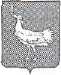     РОССИЙСКАЯ ФЕДЕРАЦИЯ МУНИЦИПАЛЬНОЕ УЧРЕЖДЕНИЕ          АДМИНИСТРАЦИЯ     СЕЛЬСКОГО ПОСЕЛЕНИЯ                                  БОЛЬШАЯ ДЕРГУНОВКА  МУНИЦИПАЛЬНОГО РАЙОНА                               БОЛЬШЕГЛУШИЦКИЙ                                    САМАРСКОЙ  ОБЛАСТИ                ПОСТАНОВЛЕНИЕ       19 мая 2014года №15          с. Большая ДергуновкаОб  утверждении  Порядка   уведомления  муниципальным   служащим администрации сельского поселения Большая Дергуновка муниципального района Большеглушицкий Самарской области о выполнении иной оплачиваемой работы.В соответствии с частью 2 статьи 11 Федерального закона от 02.03.2007г. № 25-ФЗ «О муниципальной службе в Российской Федерации», Устава сельского поселения Большая Дергуновка муниципального района Большеглушицкий Самарской области и с целью предотвращения конфликта интересов на муниципальной службеПОСТАНОВЛЯЮ:1. Утвердить Порядок уведомления муниципальным служащим администрации сельского поселения Большая Дергуновка муниципального района Большеглушицкий Самарской области о выполнении иной оплачиваемой работы (Приложение № 1).2. Настоящее постановление вступает в силу со дня его подписания. 3. Контроль за выполнением настоящего постановления оставляю за собой.Глава сельского поселения Большая Дергуновкамуниципального районаБольшеглушицкий Самарской области                                                                     В.И. ДыхноПриложение № 1 к постановлению главы сельского поселения Большая Дергуновка муниципального района Большеглушицкий Самарской областиот «19 » мая 2014г. №15Порядок уведомления муниципальным служащим администрации сельского поселения Большая Дергуновка муниципального района Большеглушицкий Самарской области о выполнении иной оплачиваемой работы1. Настоящий Порядок разработан на основании части 2 статьи 11 Федерального закона от 02.03.2007  № 25-ФЗ «О муниципальной службе в Российской Федерации» с целью предотвращения конфликта интересов на муниципальной службе и устанавливает процедуру уведомления главы сельского поселения Большая Дергуновка муниципального района Большеглушицкий Самарской области (далее - работодателя) о выполнении муниципальным служащим администрации сельского поселения Большая Дергуновка муниципального района Большеглушицкий Самарской области (далее – муниципальный служащий) иной оплачиваемой работы.2. Муниципальный служащий вправе с предварительным письменным уведомлением работодателя выполнять иную оплачиваемую работу, если это не повлечет за собой конфликт интересов.3. Под конфликтом интересов понимается ситуация, при которой личная заинтересованность муниципального служащего влияет или может повлиять на объективное исполнение им должностных обязанностей и при которой возникает или может возникнуть противоречие между личной заинтересованностью муниципального служащего и законными интересами граждан, организаций, общества, Российской Федерации, Самарской области, муниципального района Большеглушицкий, администрации сельского поселения Большая Дергуновка способное привести к причинению вреда этим законным интересам граждан, организаций, общества, Российской Федерации, Самарской области, муниципальному району Большеглушицкий, администрации сельского поселения Большая Дергуновка.4. Выполнение муниципальным служащим иной регулярной оплачиваемой работы должно осуществляться в свободное от основной работы время в соответствии с требованиями трудового законодательства о работе по совместительству.5. Муниципальный служащий, планирующий выполнять иную оплачиваемую работу, направляет руководителю (работодателю) уведомление в письменной форме (прилагается). Указанное уведомление должно быть направлено до начала выполнения иной оплачиваемой работы.6. Руководитель (работодатель) в бланке уведомления подтверждает, что выполнение муниципальным служащим иной оплачиваемой работы не приведет к возникновению конфликта интересов и предполагаемый график иной работы не препятствует ему исполнению должностных обязанностей по замещаемой должности муниципальной службы в течение установленной продолжительности служебного времени в рабочую неделю.7. В случае если руководитель (работодатель) возражает против выполнения муниципальным служащим иной оплачиваемой работы, в бланке уведомления он обосновывает свое мнение о том, что иная оплачиваемая работа муниципального служащего может привести к конфликту интересов.8. Предварительное уведомление муниципального служащего о выполнении иной оплачиваемой работы в течение трех дней направляется в кадровую службу администрации.9. В случае изменения графика выполнения иной оплачиваемой работы, а также иных обстоятельств, связанных с выполнением такой работы, муниципальный служащий уведомляет руководителя (работодателя) в соответствии с настоящим Порядком.Приложениек Порядку уведомления муниципальным служащим администрации сельского поселения Большая Дергуновка муниципального района Большеглушицкий Самарской области о выполнении иной оплачиваемой работыГлаве сельского поселения Большая Дергуновка муниципального района Большеглушицкий Самарской области____________________________________(фамилия и инициалы работодателя)УВЕДОМЛЕНИЕмуниципального служащего о выполнении  иной оплачиваемой работы    В соответствии  с  пунктом 2 статьи 11  Федерального закона  от 2 марта 2007 года № 25-ФЗ «О муниципальной службе в Российской Федерации»:Я, ___________________________________________________________________________________________________________________________________________________(фамилия, имя, отчество)Замещающий(щая) должность муниципальной службы ______________________________________________________________________________(наименование должности)намерен(а) с "___" ___________ 20__ г. по  "___"   _______________   20__  г.заниматься (занимаюсь) иной оплачиваемой деятельностью(подчеркнуть)Выполняя работу _______________________________________________________________(по трудовому договору, гражданско-трудовому)в_____________________________________________________________________________ ______________________________________________________________________________(полное наименование организации)Работа ________________________________________________________________________(конкретная работа или трудовая функция)____________________________________________________________________________________________________________________________________________________________будет  выполняться  в  свободное от  основной  работы  время и  не повлечетза собой конфликт интересов"___" _______________ 20__ г.                        ____________________________                                                                         (подпись)      Мнение    руководителя (работодателя)_____________________________________________________________________________________________________________________________________________________________________________________________________________________________________________________________________________________ "___" __________ 20__ г.          ________________             _____________                                                               (подпись)                                       (Ф.И.О.)